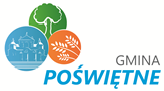 Urząd Gminy Poświętneul. Akacjowa 4, 26-315 Poświętne 
tel./fax: 44 756 45 34
e-mail: usc@poswietne.plwww.poswietne.pl, www.bip.poswietne.plRO.DO.IIUdostępnienie danych z Rejestru Dowodów Osobistych oraz dokumentacji związanej z dowodami osobistymiNazwa komórki organizacyjnej /stanowisko:Urząd Stanu Cywilnego ul. Akacjowa 4, 26-315 Poświętnetel./fax: 44 756 45 34 w.29
e-mail: usc@poswietne.plWymagane dokumenty:1.Wniosek o wydanie zaświadczenia zawierającego pełen odpis danych przetwarzanych w Rejestrze Dowodów Osobistych,2. Dowód dokonania opłaty skarbowej,3. Jeśli sprawę załatwia pełnomocnik, należy dołączyć dokument pełnomocnictwa i potwierdzenie dokonania opłaty skarbowej. W przypadku gdy będzie to mąż, żona, rodzic, dziecko, rodzeństwo, dziadkowie, wnuki, pełnomocnictwo jest bezpłatne.4. Dokumenty potwierdzające interes prawny lub faktyczny w uzyskaniu danych innych osób.
Przykłady dokumentów potwierdzających interes prawny: wezwanie sądowe, wezwanie komornicze, dokumenty potwierdzające zobowiązanie osoby, której dane mają być udostępnione wobec wnioskującego o udostępnienie danych (np. kopie umów, wezwań do zapłaty, faktur, wyroków sądowych itp.).
Osobom i podmiotom, które nie wykażą interesu prawnego tylko faktyczny, dane mogą być udostępnione wyłącznie za zgodą osób, których dane dotyczą.Formularz (druk):ro.do.2.1 – wniosek o wydanie zaświadczenia z akt dowodów osobistych.doc ro.do.2.2 - wniosek o udostępnienie danych w trybie jednostkowym z Rejestru Dowodów Osobistych.pdfro.do.2.3 - wniosek o udostępnianie dokumentacji związanej z dowodami osobistymi.pdfOpłaty:- udostępnienie danych w trybie jednostkowym opłata w wysokości 31 zł;- 17 zł za wydanie zaświadczenia - udzielenie pełnomocnictwa, należy uiścić opłatę skarbową 17 zł (nie dotyczy pełnomocnictw udzielanych małżonkowi, wstępnemu, zstępnemu lub rodzeństwu, albo gdy mocodawcą jest podmiot zwolniony z opłaty skarbowej).Opłat  należy dokonywać w kasie UG Poświętne lub na rachunek bankowy: Bank  Spółdzielczy w Tomaszowie Mazowieckim Filia Poświętne: 20 8985 0004 0030 0306 6976 0031Kto może załatwić sprawę:1. Każda osoba, której dane są przetwarzane w Rejestrze Dowodów Osobistych, może wystąpić do organu gminy o wydanie zaświadczenia o danych własnych.2. Inne podmioty uprawnione do uzyskania danych:
- organy administracji publicznej,
- sądy,
- prokuratura,
- Policja,
- Straż Graniczna,
- Służba Więzienna,
- Służba Kontrwywiadu Wojskowego,
- Służba Wywiadu Wojskowego,
- Służba Celna,
- Żandarmeria Wojskowa,
- Agencja Bezpieczeństwa Wojskowego,
- Agencja Wywiadu,
- Biuro Ochrony Rządu,
- Centralne Biuro Antykorupcyjne,
- Szef Krajowego Centrum Informacji Kryminalnych,
- straże gminne (miejskie),
- organy kontroli skarbowej i wywiadu skarbowego,
- państwowe i komunalne jednostki organizacyjne oraz inne podmioty - w zakresie niezbędnym do realizacji zadań publicznych określonych w odrębnych przepisach,
- Polski Czerwony Krzyż - w zakresie danych osób poszukiwanych.Termin realizacji:Niezwłocznie po złożeniu wniosku, nie później jednak niż w terminie 7 dni od daty złożenia wniosku.Tryb odwoławczy:Odmowa wydania zaświadczenia o żądanej treści następuje w drodze postanowienia. Od postanowienia przysługuje stronie prawo wniesienia zażalenia do Wojewody Łódzkiego w Łodzi, w terminie 7 dni od daty jego doręczenia, za pośrednictwem Wójta Gminy Poświętne.Podstawa prawna:Ustawa z dnia 6 sierpnia 2010 r. o dowodach osobistych (tekst jednolity Dz.U. z 2020 r. poz. 332 z późniejszymi zmianami); Rozporządzenie Ministra Spraw Wewnętrznych i Administracji z dnia 7 stycznia 2020 r. w sprawie wzoru dowodu osobistego, jego wydania i odbioru oraz utraty, uszkodzenia, unieważnienia i zwrotu (Dz. U. z 2020r., poz.31)Rozporządzenie Ministra Spraw Wewnętrznych z dnia 20 listopada 2014 r. w sprawie prowadzenia Rejestru Dowodów Osobistych (tekst jednolity Dz. U. z 2016 poz. 876);Ustawa z dnia 14 czerwca 1960 r. - Kodeks postępowania administracyjnego (tekst jednolity Dz. U. z 2020 r., poz. 256 z późniejszymi zmianami)Ustawa z dnia 16 listopada 2006 r. o opłacie skarbowej (tekst jednolity Dz.U. z 2020 r., poz. 1546 z późniejszymi zmianami);Rozporządzenie Ministra Spraw Wewnętrznych z dnia 7 października 2011 r. w sprawie określenia wzorów wniosków o udostępnienie danych z Rejestru Dowodów Osobistych oraz dokumentacji związanej z dowodami osobistymi (tekst jednolity Dz.U. z 2015r. poz. 1604); Rozporządzenie Rady Ministrów z dnia 21 listopada 2011 r. w sprawie opłat za udostępnienie danych z Rejestru Dowodów Osobistych i dokumentacji związanej z dowodami osobistymi (tekst jednolity Dz.U. z 2016 r. poz. 319);